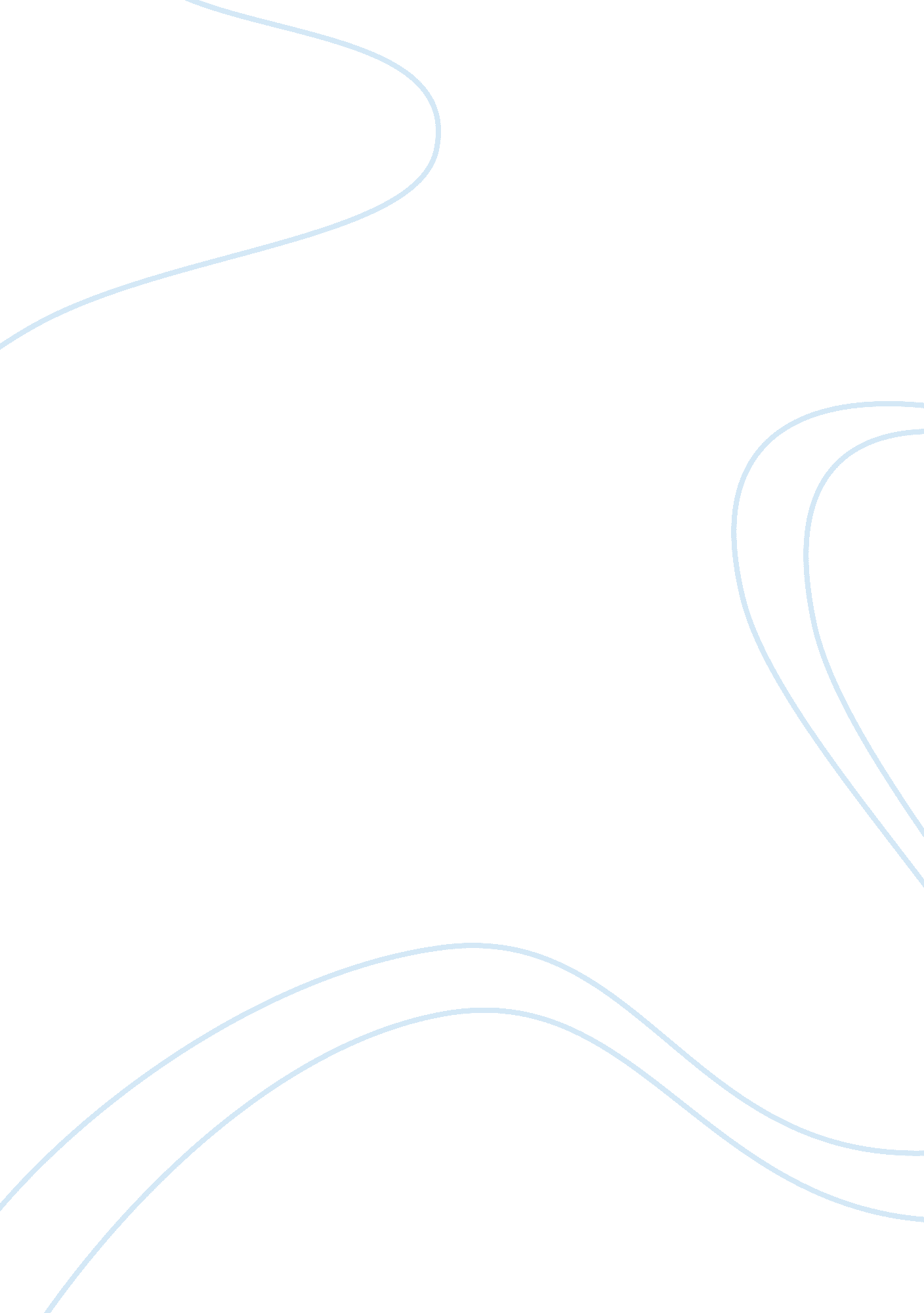 Sociology 101:sexSociology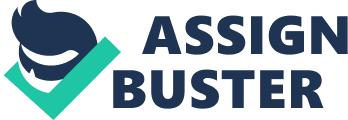 Love Love is the ineffable, tender and sincere feeling of solicitude and affection directed to a given individual. The affection can arise from a kinship, sense of fundamental oneness or recognition of the quality attractiveness. It always results to the intense desire to a person who is to be disposed of in making a pair in the effect of romance and sex emotions. Apart from the definition, this paper also discusses the effects of love. 
Love from the analysis is that it does start from the same way. Each and every moment will always lead to the next moment in meeting a husband, wife or a partner. This is the only way one gets to be shaped and prepared to the expected fate he, or she was destined for. In the collection of grand scheming of things, aspects like lonely nights, dark days and even heart breaks are proving to be crucially important at the establishment of love. It is of great importance at times for comprehending the feeling of something in instances when it is the wrong way before ascertaining if another thing somewhere is right (Hutter, Mark and Anthony 387).. 
Age is always considered a major factor in love. However, some people always regard this just as a number. Many instances, love between two people is composed of unequal ages as what binds this affection is the inner feeling. Therefore, for one to have the feeling of itching and nagging together with aching in which someone can have in doubting if the given partner will ever be the right one should be diminished. 
Falling and staying in love has positive attributes to a person. Interest is always built up at the initial stages of love. One gets to be interested in almost everything being done and said by the partner. This creates happiness to a person and always feels loneliness is of no existence. Amusements always accompany the real moments of laughs, and as the love grows, joy is produced since the expectations are surpassed. As the dreams are being realized, hope is established as one can now sets the sights high and focus on the future. Genuine love at one point becomes stable and at this point, serenity is acquired as one can realize the security mutual love comes with. When the joy is apprehended, one becomes grateful especially for the achievements the sacrifices have brought so far into his or her life. Last but not least, love encompasses awe in regards to the universe forces which always brings two hearts together (Hutter, Mark and Anthony 387). 
However, the consequence of love on the negative approach is in existence. This is the primary platform of heartbreaks. One’s happiness can be instantly cut short resulting in depression, desperation and dismay. This can be as a result of misunderstandings and unfaithfulness. Domestic violence is a major consequence of this affection. One can be outraged to the partner and, as a result, ends up in the fight. Effects of fight are well known, and it is of great shudder to reverse peaceful joy into violence. 
In conclusion, therefore, it is always good to listen to one’s own heart. What I have learnt is that it is not always appropriate in making room for good things together with good ways if no clearance is made on the things standing on one way’s life in bringing happiness. Understanding one another is vital in any relationship as this creates room for understanding thereby preventing any incidences of violence and heartbreaks. Through this, only the positive side of love will always flourish and no infatuations. To allow for the amazing things, one needs to align him or herself to this vast universe. One needs to be created in this life if it does not exist. The same should go for love; if one cannot find love, then a road should be created and be travelled after which be determined in waiting for it to come (Hutter, Mark and Anthony 387). 
Works Cited 
Hutter, Mark, and Anthony Walsh. " The Science of Love: Understanding Love and Its Effects on Mind and Body." Contemporary Sociology: 387. Print. 